                                   HARİKA ROKETLER SINIFI EKİM AYI PROGRAMI	BUKET ERTAŞAYIN RENGİAYIN KONUSUAYIN KONUSUSAYILAR  AYIN ŞEKLİAYIN TÜRK BÜYÜĞÜDEĞERLER EĞİTİMİ     KIRMIZI      SARIULAŞIM ARAÇLARIULAŞIM ARAÇLARI2-3ÇEMBERPiri ReisNEZAKET KURALLARITEMİZLİKKAVRAMLARKAVRAMLARMÜZİK ETKİNLİĞİMÜZİK ETKİNLİĞİMÜZİK ETKİNLİĞİOYUN ETKİNLİĞİTÜRKÇE DİL ETKİNLİĞİ  KİRLİ-TEMİZ AYNI-FARKLI BÜYÜK-KÜÇÜK İÇİNDE-DIŞINDA BOŞ-DOLU UZUN-KISAAZ-ÇOK  KİRLİ-TEMİZ AYNI-FARKLI BÜYÜK-KÜÇÜK İÇİNDE-DIŞINDA BOŞ-DOLU UZUN-KISAAZ-ÇOKSağ el sol el ne yapar? Kırmızı balık gölde Sıra olalım Taşıtlar şarkısı 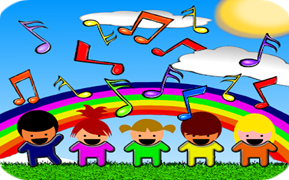 Sağ el sol el ne yapar? Kırmızı balık gölde Sıra olalım Taşıtlar şarkısı Sağ el sol el ne yapar? Kırmızı balık gölde Sıra olalım Taşıtlar şarkısı  Topu delikten geçirme Kaşıkla suyun içinden top alma Ellerimizi bırakmadan çemberden geçelim.Çuval yarışı GEYİK İLE YAVRUSU       KELEBEĞİN RÜYASIMAVİŞ İLE SARI KANARYA                        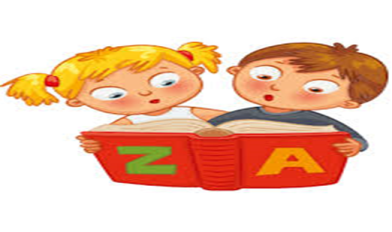 FEN VE DOĞA ETKİNLİĞİFEN VE DOĞA ETKİNLİĞİMONTESSORİ ETKİNLİĞİMONTESSORİ ETKİNLİĞİMONTESSORİ ETKİNLİĞİSANAT ETKİNLİĞİAKIL VE ZEKAStatik elektrikle kalemi hareket ettirmePatlamayan balon deneyi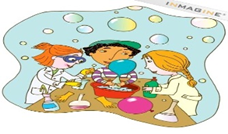 Statik elektrikle kalemi hareket ettirmePatlamayan balon deneyiKaptan kaba aktarma çalışmasıTutmalı silindir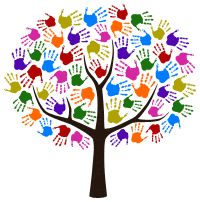 Kaptan kaba aktarma çalışmasıTutmalı silindirKaptan kaba aktarma çalışmasıTutmalı silindirRüzgar gülü Cupcake kalıbından mantar yapımıKartondan kurbağa Kuru çay ile Atatürk portresiDÖNGÜ KARTLARITİK TAK LEGO ZEKARE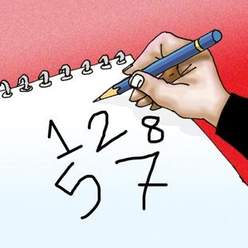             İNGİLİZCE            İNGİLİZCEOKUMA VE YAZMAOKUMA VE YAZMAOKUMA VE YAZMAMATEMATİK ETKİNLİĞİBELİRLİ GÜN VE HAFTALAR Feelings(duygular) review Daily routine(rütin işler)Action verbs(hareket fiilleri) Feelings(duygular) review Daily routine(rütin işler)Action verbs(hareket fiilleri)DÜZ VE DİKEY ÇİZGİ ÇALIŞMASIGÖRSEL AYRIMLAŞTIRMA ÇALIŞMASIDÜZ VE DİKEY ÇİZGİ ÇALIŞMASIGÖRSEL AYRIMLAŞTIRMA ÇALIŞMASIDÜZ VE DİKEY ÇİZGİ ÇALIŞMASIGÖRSEL AYRIMLAŞTIRMA ÇALIŞMASI2-3 Rakamının yazılışını öğreniyoruz 1-10 ARASI RİTMİK  RAKAMLARI SAYIYORUZ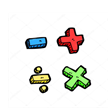 DÜNYA ÇOCUKLAR GÜNÜ(1 EKİM)HAYVANLARI KORUMA GÜNÜ(4 EKİM)CUMHURİYET BAYRAMI(29 EKİM)DEĞERLİ VELİMİZ;PAZARTESİ GÜNLERİMİZ KİTAP GÜNÜDÜR.(Çocuklara uygun kitaplar Çocukların Evden getirdikleri kitaplar okunacaktır.)CUMA GÜNLERİMİZ OYUNCAK GÜNÜDÜR.11 EKİM PERŞEMBE GÜNÜ FOOD BASED(ÜZÜM) GÜNÜDÜR18 EKİM PERŞEMBE GÜNÜ BABALU EĞLENCE PARKINA GEZİMİZ VARDIR.DEĞERLİ VELİMİZ;PAZARTESİ GÜNLERİMİZ KİTAP GÜNÜDÜR.(Çocuklara uygun kitaplar Çocukların Evden getirdikleri kitaplar okunacaktır.)CUMA GÜNLERİMİZ OYUNCAK GÜNÜDÜR.11 EKİM PERŞEMBE GÜNÜ FOOD BASED(ÜZÜM) GÜNÜDÜR18 EKİM PERŞEMBE GÜNÜ BABALU EĞLENCE PARKINA GEZİMİZ VARDIR.DEĞERLİ VELİMİZ;PAZARTESİ GÜNLERİMİZ KİTAP GÜNÜDÜR.(Çocuklara uygun kitaplar Çocukların Evden getirdikleri kitaplar okunacaktır.)CUMA GÜNLERİMİZ OYUNCAK GÜNÜDÜR.11 EKİM PERŞEMBE GÜNÜ FOOD BASED(ÜZÜM) GÜNÜDÜR18 EKİM PERŞEMBE GÜNÜ BABALU EĞLENCE PARKINA GEZİMİZ VARDIR.DEĞERLİ VELİMİZ;PAZARTESİ GÜNLERİMİZ KİTAP GÜNÜDÜR.(Çocuklara uygun kitaplar Çocukların Evden getirdikleri kitaplar okunacaktır.)CUMA GÜNLERİMİZ OYUNCAK GÜNÜDÜR.11 EKİM PERŞEMBE GÜNÜ FOOD BASED(ÜZÜM) GÜNÜDÜR18 EKİM PERŞEMBE GÜNÜ BABALU EĞLENCE PARKINA GEZİMİZ VARDIR.DEĞERLİ VELİMİZ;PAZARTESİ GÜNLERİMİZ KİTAP GÜNÜDÜR.(Çocuklara uygun kitaplar Çocukların Evden getirdikleri kitaplar okunacaktır.)CUMA GÜNLERİMİZ OYUNCAK GÜNÜDÜR.11 EKİM PERŞEMBE GÜNÜ FOOD BASED(ÜZÜM) GÜNÜDÜR18 EKİM PERŞEMBE GÜNÜ BABALU EĞLENCE PARKINA GEZİMİZ VARDIR.DEĞERLİ VELİMİZ;PAZARTESİ GÜNLERİMİZ KİTAP GÜNÜDÜR.(Çocuklara uygun kitaplar Çocukların Evden getirdikleri kitaplar okunacaktır.)CUMA GÜNLERİMİZ OYUNCAK GÜNÜDÜR.11 EKİM PERŞEMBE GÜNÜ FOOD BASED(ÜZÜM) GÜNÜDÜR18 EKİM PERŞEMBE GÜNÜ BABALU EĞLENCE PARKINA GEZİMİZ VARDIR.DEĞERLİ VELİMİZ;PAZARTESİ GÜNLERİMİZ KİTAP GÜNÜDÜR.(Çocuklara uygun kitaplar Çocukların Evden getirdikleri kitaplar okunacaktır.)CUMA GÜNLERİMİZ OYUNCAK GÜNÜDÜR.11 EKİM PERŞEMBE GÜNÜ FOOD BASED(ÜZÜM) GÜNÜDÜR18 EKİM PERŞEMBE GÜNÜ BABALU EĞLENCE PARKINA GEZİMİZ VARDIR.